Una vez que finalices las actividades anteriores, responde la Pauta de Autoevaluación.ANEXO 1 (Uso docente)Plan de Trabajo5ta. ETAPA (Julio 2020)Plan de Trabajo5ta. ETAPA (Julio 2020)Lengua y Literatura1ero. MedioA -B1ero. MedioA -BATENCIÓN: La unidad de esta Etapa consta de tres áreas que debes desarrollar, las cuales tienen como propósito lograr los objetivos de aprendizaje de la unidad. Cada actividad tiene una ponderación diferente, las cuales sumadas conforman la evaluación final:ATENCIÓN: La unidad de esta Etapa consta de tres áreas que debes desarrollar, las cuales tienen como propósito lograr los objetivos de aprendizaje de la unidad. Cada actividad tiene una ponderación diferente, las cuales sumadas conforman la evaluación final:ATENCIÓN: La unidad de esta Etapa consta de tres áreas que debes desarrollar, las cuales tienen como propósito lograr los objetivos de aprendizaje de la unidad. Cada actividad tiene una ponderación diferente, las cuales sumadas conforman la evaluación final:ATENCIÓN: La unidad de esta Etapa consta de tres áreas que debes desarrollar, las cuales tienen como propósito lograr los objetivos de aprendizaje de la unidad. Cada actividad tiene una ponderación diferente, las cuales sumadas conforman la evaluación final:ATENCIÓN: La unidad de esta Etapa consta de tres áreas que debes desarrollar, las cuales tienen como propósito lograr los objetivos de aprendizaje de la unidad. Cada actividad tiene una ponderación diferente, las cuales sumadas conforman la evaluación final:1) Desarrollo de las preguntas dadas en el plan de trabajo vinculadas al texto del estudiante.1) Desarrollo de las preguntas dadas en el plan de trabajo vinculadas al texto del estudiante.1) Desarrollo de las preguntas dadas en el plan de trabajo vinculadas al texto del estudiante.1) Desarrollo de las preguntas dadas en el plan de trabajo vinculadas al texto del estudiante.40%2) Metacognición, es decir, desarrollar tres preguntas que nos da a conocer a ti y a mí si tienes consciencia de tu aprendizaje vinculado al texto.2) Metacognición, es decir, desarrollar tres preguntas que nos da a conocer a ti y a mí si tienes consciencia de tu aprendizaje vinculado al texto.2) Metacognición, es decir, desarrollar tres preguntas que nos da a conocer a ti y a mí si tienes consciencia de tu aprendizaje vinculado al texto.2) Metacognición, es decir, desarrollar tres preguntas que nos da a conocer a ti y a mí si tienes consciencia de tu aprendizaje vinculado al texto.40%3) Completación Pauta de Autoevaluación según formato adjunto.3) Completación Pauta de Autoevaluación según formato adjunto.3) Completación Pauta de Autoevaluación según formato adjunto.3) Completación Pauta de Autoevaluación según formato adjunto.20%Evaluación final de la Etapa 5Evaluación final de la Etapa 5Evaluación final de la Etapa 5Evaluación final de la Etapa 5100%EjeObjetivo del aprendizaje Objetivo del aprendizaje Objetivo del aprendizaje Objetivo del aprendizaje Comprensión lectora 8. Formular una interpretación de los textos literarios leídos o vistos, que sea coherente con su análisis, considerando:Una hipótesis sobre el sentido de la obra que muestra un punto de vista personal, histórico, social o universal.La presencia o alusión a personajes, temas o símbolos de algún mito, leyenda, cuento folclórico o texto sagrado.La relación de la obra con la visión de mundo y el contexto histórico en el que se ambienta o en el que fue creada, ejemplificando dicha relación.24. Realizar investigaciones sobre diversos temas para complementar sus lecturas o responder interrogantes relacionadas con el lenguaje y literatura:Evaluando si los textos entregan suficiente información para responder una determinada pregunta o cumplir un propósito.Evaluando la validez y confiabilidad de las fuentes consultadas.21. Dialogar constructivamente para debatir o explorar ideas:Demostrando comprensión de lo dicho por el interlocutor.Fundamentando su postura de manera pertinente y usando información que permita cumplir los propósitos establecidos.Distinguiendo afirmaciones basadas en evidencias de aquellas que no lo están.Formulando preguntas o comentarios que estimulen o hagan avanzar la discusión o profundicen un aspecto del tema.8. Formular una interpretación de los textos literarios leídos o vistos, que sea coherente con su análisis, considerando:Una hipótesis sobre el sentido de la obra que muestra un punto de vista personal, histórico, social o universal.La presencia o alusión a personajes, temas o símbolos de algún mito, leyenda, cuento folclórico o texto sagrado.La relación de la obra con la visión de mundo y el contexto histórico en el que se ambienta o en el que fue creada, ejemplificando dicha relación.24. Realizar investigaciones sobre diversos temas para complementar sus lecturas o responder interrogantes relacionadas con el lenguaje y literatura:Evaluando si los textos entregan suficiente información para responder una determinada pregunta o cumplir un propósito.Evaluando la validez y confiabilidad de las fuentes consultadas.21. Dialogar constructivamente para debatir o explorar ideas:Demostrando comprensión de lo dicho por el interlocutor.Fundamentando su postura de manera pertinente y usando información que permita cumplir los propósitos establecidos.Distinguiendo afirmaciones basadas en evidencias de aquellas que no lo están.Formulando preguntas o comentarios que estimulen o hagan avanzar la discusión o profundicen un aspecto del tema.8. Formular una interpretación de los textos literarios leídos o vistos, que sea coherente con su análisis, considerando:Una hipótesis sobre el sentido de la obra que muestra un punto de vista personal, histórico, social o universal.La presencia o alusión a personajes, temas o símbolos de algún mito, leyenda, cuento folclórico o texto sagrado.La relación de la obra con la visión de mundo y el contexto histórico en el que se ambienta o en el que fue creada, ejemplificando dicha relación.24. Realizar investigaciones sobre diversos temas para complementar sus lecturas o responder interrogantes relacionadas con el lenguaje y literatura:Evaluando si los textos entregan suficiente información para responder una determinada pregunta o cumplir un propósito.Evaluando la validez y confiabilidad de las fuentes consultadas.21. Dialogar constructivamente para debatir o explorar ideas:Demostrando comprensión de lo dicho por el interlocutor.Fundamentando su postura de manera pertinente y usando información que permita cumplir los propósitos establecidos.Distinguiendo afirmaciones basadas en evidencias de aquellas que no lo están.Formulando preguntas o comentarios que estimulen o hagan avanzar la discusión o profundicen un aspecto del tema.8. Formular una interpretación de los textos literarios leídos o vistos, que sea coherente con su análisis, considerando:Una hipótesis sobre el sentido de la obra que muestra un punto de vista personal, histórico, social o universal.La presencia o alusión a personajes, temas o símbolos de algún mito, leyenda, cuento folclórico o texto sagrado.La relación de la obra con la visión de mundo y el contexto histórico en el que se ambienta o en el que fue creada, ejemplificando dicha relación.24. Realizar investigaciones sobre diversos temas para complementar sus lecturas o responder interrogantes relacionadas con el lenguaje y literatura:Evaluando si los textos entregan suficiente información para responder una determinada pregunta o cumplir un propósito.Evaluando la validez y confiabilidad de las fuentes consultadas.21. Dialogar constructivamente para debatir o explorar ideas:Demostrando comprensión de lo dicho por el interlocutor.Fundamentando su postura de manera pertinente y usando información que permita cumplir los propósitos establecidos.Distinguiendo afirmaciones basadas en evidencias de aquellas que no lo están.Formulando preguntas o comentarios que estimulen o hagan avanzar la discusión o profundicen un aspecto del tema.Habilidades del siglo XXIManeras de pensar: Desarrollo del pensamiento crítico, desarrollo de la metacognición, desarrollo de actitudes, desarrollo de la comunicación.Herramientas para trabajar: Desarrollo de la alfabetización digital, desarrollo del uso de la información, desarrollo de actitudes.Maneras de vivir en el mundo: Desarrollo de la ciudadanía local y global, desarrollo de proyecto de vida y carrera, desarrollo de la responsabilidad personal y social.Maneras de pensar: Desarrollo del pensamiento crítico, desarrollo de la metacognición, desarrollo de actitudes, desarrollo de la comunicación.Herramientas para trabajar: Desarrollo de la alfabetización digital, desarrollo del uso de la información, desarrollo de actitudes.Maneras de vivir en el mundo: Desarrollo de la ciudadanía local y global, desarrollo de proyecto de vida y carrera, desarrollo de la responsabilidad personal y social.Maneras de pensar: Desarrollo del pensamiento crítico, desarrollo de la metacognición, desarrollo de actitudes, desarrollo de la comunicación.Herramientas para trabajar: Desarrollo de la alfabetización digital, desarrollo del uso de la información, desarrollo de actitudes.Maneras de vivir en el mundo: Desarrollo de la ciudadanía local y global, desarrollo de proyecto de vida y carrera, desarrollo de la responsabilidad personal y social.Maneras de pensar: Desarrollo del pensamiento crítico, desarrollo de la metacognición, desarrollo de actitudes, desarrollo de la comunicación.Herramientas para trabajar: Desarrollo de la alfabetización digital, desarrollo del uso de la información, desarrollo de actitudes.Maneras de vivir en el mundo: Desarrollo de la ciudadanía local y global, desarrollo de proyecto de vida y carrera, desarrollo de la responsabilidad personal y social.Indicador de logroContrastan la visión de mundo presente en dos textos literarios de diferentes culturas.Seleccionan la información que será considerada en la investigación.Organizan la información categorizándola desde lo más general a lo más específico.Discuten las ideas presentadas por otros, profundizando en ellas y desarrollándolas para aclarar puntos.Formulan preguntas y comentarios acerca de lo expuesto por sus compañeros y compañeras.Contrastan la visión de mundo presente en dos textos literarios de diferentes culturas.Seleccionan la información que será considerada en la investigación.Organizan la información categorizándola desde lo más general a lo más específico.Discuten las ideas presentadas por otros, profundizando en ellas y desarrollándolas para aclarar puntos.Formulan preguntas y comentarios acerca de lo expuesto por sus compañeros y compañeras.Contrastan la visión de mundo presente en dos textos literarios de diferentes culturas.Seleccionan la información que será considerada en la investigación.Organizan la información categorizándola desde lo más general a lo más específico.Discuten las ideas presentadas por otros, profundizando en ellas y desarrollándolas para aclarar puntos.Formulan preguntas y comentarios acerca de lo expuesto por sus compañeros y compañeras.Contrastan la visión de mundo presente en dos textos literarios de diferentes culturas.Seleccionan la información que será considerada en la investigación.Organizan la información categorizándola desde lo más general a lo más específico.Discuten las ideas presentadas por otros, profundizando en ellas y desarrollándolas para aclarar puntos.Formulan preguntas y comentarios acerca de lo expuesto por sus compañeros y compañeras.INSTRUCCIONES GENERALESINSTRUCCIONES GENERALESINSTRUCCIONES GENERALESINSTRUCCIONES GENERALESINSTRUCCIONES GENERALESTrabajarás con tu texto del estudiante.Dispondrás tres semanas para desarrollar la actividad a partir del día lunes 6 de julio hasta el 24 del presente mes. El tiempo que utilizarás para cada parte de la actividad será de 90 minutos, es decir, tienes una hora y media semanal para realizar las tres partes (antes, durante y después de la lectura). Por ejemplo: 90 minutos para realizar antes de la lectura (primera semana) 90 minutos para realizar durante la lectura (segunda semana) y 90 minutos para realizar después de la lectura (tercera semana)Puedes comenzar a desarrollar tu actividad posterior al plan de trabajo, y allí escribe el número de cada desafío y su desarrollo. Luego envíala con tu nombre y curso al correo docente.Trabajarás con tu texto del estudiante.Dispondrás tres semanas para desarrollar la actividad a partir del día lunes 6 de julio hasta el 24 del presente mes. El tiempo que utilizarás para cada parte de la actividad será de 90 minutos, es decir, tienes una hora y media semanal para realizar las tres partes (antes, durante y después de la lectura). Por ejemplo: 90 minutos para realizar antes de la lectura (primera semana) 90 minutos para realizar durante la lectura (segunda semana) y 90 minutos para realizar después de la lectura (tercera semana)Puedes comenzar a desarrollar tu actividad posterior al plan de trabajo, y allí escribe el número de cada desafío y su desarrollo. Luego envíala con tu nombre y curso al correo docente.Trabajarás con tu texto del estudiante.Dispondrás tres semanas para desarrollar la actividad a partir del día lunes 6 de julio hasta el 24 del presente mes. El tiempo que utilizarás para cada parte de la actividad será de 90 minutos, es decir, tienes una hora y media semanal para realizar las tres partes (antes, durante y después de la lectura). Por ejemplo: 90 minutos para realizar antes de la lectura (primera semana) 90 minutos para realizar durante la lectura (segunda semana) y 90 minutos para realizar después de la lectura (tercera semana)Puedes comenzar a desarrollar tu actividad posterior al plan de trabajo, y allí escribe el número de cada desafío y su desarrollo. Luego envíala con tu nombre y curso al correo docente.Trabajarás con tu texto del estudiante.Dispondrás tres semanas para desarrollar la actividad a partir del día lunes 6 de julio hasta el 24 del presente mes. El tiempo que utilizarás para cada parte de la actividad será de 90 minutos, es decir, tienes una hora y media semanal para realizar las tres partes (antes, durante y después de la lectura). Por ejemplo: 90 minutos para realizar antes de la lectura (primera semana) 90 minutos para realizar durante la lectura (segunda semana) y 90 minutos para realizar después de la lectura (tercera semana)Puedes comenzar a desarrollar tu actividad posterior al plan de trabajo, y allí escribe el número de cada desafío y su desarrollo. Luego envíala con tu nombre y curso al correo docente.Trabajarás con tu texto del estudiante.Dispondrás tres semanas para desarrollar la actividad a partir del día lunes 6 de julio hasta el 24 del presente mes. El tiempo que utilizarás para cada parte de la actividad será de 90 minutos, es decir, tienes una hora y media semanal para realizar las tres partes (antes, durante y después de la lectura). Por ejemplo: 90 minutos para realizar antes de la lectura (primera semana) 90 minutos para realizar durante la lectura (segunda semana) y 90 minutos para realizar después de la lectura (tercera semana)Puedes comenzar a desarrollar tu actividad posterior al plan de trabajo, y allí escribe el número de cada desafío y su desarrollo. Luego envíala con tu nombre y curso al correo docente.ConsultasLunes a Jueves de 8:30 a 13:30 – 14:15 a 18:00 horas           Viernes de 8:30 a 16:00 horasMediante correo electrónico o en los grupos de Whatsapp (lenguaje) conformados por cada curso.Lunes a Jueves de 8:30 a 13:30 – 14:15 a 18:00 horas           Viernes de 8:30 a 16:00 horasMediante correo electrónico o en los grupos de Whatsapp (lenguaje) conformados por cada curso.Lunes a Jueves de 8:30 a 13:30 – 14:15 a 18:00 horas           Viernes de 8:30 a 16:00 horasMediante correo electrónico o en los grupos de Whatsapp (lenguaje) conformados por cada curso.Lunes a Jueves de 8:30 a 13:30 – 14:15 a 18:00 horas           Viernes de 8:30 a 16:00 horasMediante correo electrónico o en los grupos de Whatsapp (lenguaje) conformados por cada curso.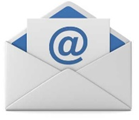 cristinacuevasorrego@gmail.com cristinacuevasorrego@gmail.com cristinacuevasorrego@gmail.com cristinacuevasorrego@gmail.com 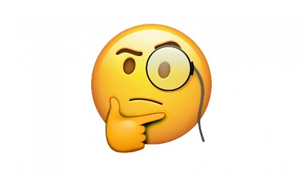 PLAZO MÁXIMO DE ENTREGA DE LA ETAPA: VIERNES 24 DE JULIOPLAZO MÁXIMO DE ENTREGA DE LA ETAPA: VIERNES 24 DE JULIOPLAZO MÁXIMO DE ENTREGA DE LA ETAPA: VIERNES 24 DE JULIOPLAZO MÁXIMO DE ENTREGA DE LA ETAPA: VIERNES 24 DE JULIO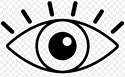 En este archivo solamente puedes editar las secciones autorizadas. Para que puedas hacerlo, al abrirlo debes ir a barra superior VISTA y pinchar botón EDITAR DOCUMENTO.En este archivo solamente puedes editar las secciones autorizadas. Para que puedas hacerlo, al abrirlo debes ir a barra superior VISTA y pinchar botón EDITAR DOCUMENTO.En este archivo solamente puedes editar las secciones autorizadas. Para que puedas hacerlo, al abrirlo debes ir a barra superior VISTA y pinchar botón EDITAR DOCUMENTO.En este archivo solamente puedes editar las secciones autorizadas. Para que puedas hacerlo, al abrirlo debes ir a barra superior VISTA y pinchar botón EDITAR DOCUMENTO.1) CRONOGRAMA SEMANAL DE CLASES (40%)Eje: Comprensión lectoraLENGUA Y LITERATURA – ETAPA 5 – NIVEL: 1ER. AÑO MEDIO1) CRONOGRAMA SEMANAL DE CLASES (40%)Eje: Comprensión lectoraLENGUA Y LITERATURA – ETAPA 5 – NIVEL: 1ER. AÑO MEDIO1) CRONOGRAMA SEMANAL DE CLASES (40%)Eje: Comprensión lectoraLENGUA Y LITERATURA – ETAPA 5 – NIVEL: 1ER. AÑO MEDIO1) CRONOGRAMA SEMANAL DE CLASES (40%)Eje: Comprensión lectoraLENGUA Y LITERATURA – ETAPA 5 – NIVEL: 1ER. AÑO MEDIO1) CRONOGRAMA SEMANAL DE CLASES (40%)Eje: Comprensión lectoraLENGUA Y LITERATURA – ETAPA 5 – NIVEL: 1ER. AÑO MEDIOEn esta actividad será muy importante tu participación. Para ello deberás estar en permanente contacto con el/la  docente, enviando consultas sobre los contenidos o bien haciendo reportes periódicos de tu avance usando los canales disponibles (Correo, Wap). Para tal efecto, se llevará un seguimiento de tu participación activa. En caso de no realizar este requerimiento tu evaluación se verá mermada, pues lo fundamental es que demuestres una autogestión durante las tres semanas que dura esta programación de actividades en casa.Ante de comenzar, lee muy bien el plan de trabajo que realizarás durante tres semanas. Además, en Anexo Nº 1, al final de este documento, va la Rúbrica que evaluará tus logros en estas actividades, por lo tanto es conveniente que la leas para mejorar tu aprendizaje.En esta actividad será muy importante tu participación. Para ello deberás estar en permanente contacto con el/la  docente, enviando consultas sobre los contenidos o bien haciendo reportes periódicos de tu avance usando los canales disponibles (Correo, Wap). Para tal efecto, se llevará un seguimiento de tu participación activa. En caso de no realizar este requerimiento tu evaluación se verá mermada, pues lo fundamental es que demuestres una autogestión durante las tres semanas que dura esta programación de actividades en casa.Ante de comenzar, lee muy bien el plan de trabajo que realizarás durante tres semanas. Además, en Anexo Nº 1, al final de este documento, va la Rúbrica que evaluará tus logros en estas actividades, por lo tanto es conveniente que la leas para mejorar tu aprendizaje.En esta actividad será muy importante tu participación. Para ello deberás estar en permanente contacto con el/la  docente, enviando consultas sobre los contenidos o bien haciendo reportes periódicos de tu avance usando los canales disponibles (Correo, Wap). Para tal efecto, se llevará un seguimiento de tu participación activa. En caso de no realizar este requerimiento tu evaluación se verá mermada, pues lo fundamental es que demuestres una autogestión durante las tres semanas que dura esta programación de actividades en casa.Ante de comenzar, lee muy bien el plan de trabajo que realizarás durante tres semanas. Además, en Anexo Nº 1, al final de este documento, va la Rúbrica que evaluará tus logros en estas actividades, por lo tanto es conveniente que la leas para mejorar tu aprendizaje.En esta actividad será muy importante tu participación. Para ello deberás estar en permanente contacto con el/la  docente, enviando consultas sobre los contenidos o bien haciendo reportes periódicos de tu avance usando los canales disponibles (Correo, Wap). Para tal efecto, se llevará un seguimiento de tu participación activa. En caso de no realizar este requerimiento tu evaluación se verá mermada, pues lo fundamental es que demuestres una autogestión durante las tres semanas que dura esta programación de actividades en casa.Ante de comenzar, lee muy bien el plan de trabajo que realizarás durante tres semanas. Además, en Anexo Nº 1, al final de este documento, va la Rúbrica que evaluará tus logros en estas actividades, por lo tanto es conveniente que la leas para mejorar tu aprendizaje.En esta actividad será muy importante tu participación. Para ello deberás estar en permanente contacto con el/la  docente, enviando consultas sobre los contenidos o bien haciendo reportes periódicos de tu avance usando los canales disponibles (Correo, Wap). Para tal efecto, se llevará un seguimiento de tu participación activa. En caso de no realizar este requerimiento tu evaluación se verá mermada, pues lo fundamental es que demuestres una autogestión durante las tres semanas que dura esta programación de actividades en casa.Ante de comenzar, lee muy bien el plan de trabajo que realizarás durante tres semanas. Además, en Anexo Nº 1, al final de este documento, va la Rúbrica que evaluará tus logros en estas actividades, por lo tanto es conveniente que la leas para mejorar tu aprendizaje.Semana 1: clase 1 “Frankenstein o el moderno Prometeo” (Mary Shelley)Semana 1: clase 1 “Frankenstein o el moderno Prometeo” (Mary Shelley)Semana 1: clase 1 “Frankenstein o el moderno Prometeo” (Mary Shelley)Semana 1: clase 1 “Frankenstein o el moderno Prometeo” (Mary Shelley)Semana 1: clase 1 “Frankenstein o el moderno Prometeo” (Mary Shelley)Objetivo de aprendizaje: Comprender el contexto de producción y el sentido del fragmento de la novela.Actividad: formativa Antes de la lecturaLa lectura que realizarás ahora pertenece al género literario y es una novela (género narrativo) comenzarás con:Contexto: observa la imagen que aparece en la página N°268 de tu libro “texto del estudiante” y luego resuelve las preguntas: 1, 2 y 3. Luego lees lo que prosigue para que tengas mayor información antes de enfrentarte a la lectura.Objetivo de aprendizaje: Comprender el contexto de producción y el sentido del fragmento de la novela.Actividad: formativa Antes de la lecturaLa lectura que realizarás ahora pertenece al género literario y es una novela (género narrativo) comenzarás con:Contexto: observa la imagen que aparece en la página N°268 de tu libro “texto del estudiante” y luego resuelve las preguntas: 1, 2 y 3. Luego lees lo que prosigue para que tengas mayor información antes de enfrentarte a la lectura.Objetivo de aprendizaje: Comprender el contexto de producción y el sentido del fragmento de la novela.Actividad: formativa Antes de la lecturaLa lectura que realizarás ahora pertenece al género literario y es una novela (género narrativo) comenzarás con:Contexto: observa la imagen que aparece en la página N°268 de tu libro “texto del estudiante” y luego resuelve las preguntas: 1, 2 y 3. Luego lees lo que prosigue para que tengas mayor información antes de enfrentarte a la lectura.Objetivo de aprendizaje: Comprender el contexto de producción y el sentido del fragmento de la novela.Actividad: formativa Antes de la lecturaLa lectura que realizarás ahora pertenece al género literario y es una novela (género narrativo) comenzarás con:Contexto: observa la imagen que aparece en la página N°268 de tu libro “texto del estudiante” y luego resuelve las preguntas: 1, 2 y 3. Luego lees lo que prosigue para que tengas mayor información antes de enfrentarte a la lectura.Objetivo de aprendizaje: Comprender el contexto de producción y el sentido del fragmento de la novela.Actividad: formativa Antes de la lecturaLa lectura que realizarás ahora pertenece al género literario y es una novela (género narrativo) comenzarás con:Contexto: observa la imagen que aparece en la página N°268 de tu libro “texto del estudiante” y luego resuelve las preguntas: 1, 2 y 3. Luego lees lo que prosigue para que tengas mayor información antes de enfrentarte a la lectura.Semana 2: clase 2Semana 2: clase 2Semana 2: clase 2Semana 2: clase 2Semana 2: clase 2Objetivo de aprendizaje: Leer habitualmente para aprender y recrearse y reflexionar sobre las diferentes dimensiones de la experiencia humana a partir de la lectura.Actividad: formativaDurante la lecturaComo ya estás contextualizado con la novela perteneciente al género narrativo ahora debes realizar las siguientes preguntas que están a medida que vas leyendo el texto, es decir, mientras lees van apareciendo para saber si vas comprendiendo lo leído. 1 2 3 4  5 6 7 8 Objetivo de aprendizaje: Leer habitualmente para aprender y recrearse y reflexionar sobre las diferentes dimensiones de la experiencia humana a partir de la lectura.Actividad: formativaDurante la lecturaComo ya estás contextualizado con la novela perteneciente al género narrativo ahora debes realizar las siguientes preguntas que están a medida que vas leyendo el texto, es decir, mientras lees van apareciendo para saber si vas comprendiendo lo leído. 1 2 3 4  5 6 7 8 Objetivo de aprendizaje: Leer habitualmente para aprender y recrearse y reflexionar sobre las diferentes dimensiones de la experiencia humana a partir de la lectura.Actividad: formativaDurante la lecturaComo ya estás contextualizado con la novela perteneciente al género narrativo ahora debes realizar las siguientes preguntas que están a medida que vas leyendo el texto, es decir, mientras lees van apareciendo para saber si vas comprendiendo lo leído. 1 2 3 4  5 6 7 8 Objetivo de aprendizaje: Leer habitualmente para aprender y recrearse y reflexionar sobre las diferentes dimensiones de la experiencia humana a partir de la lectura.Actividad: formativaDurante la lecturaComo ya estás contextualizado con la novela perteneciente al género narrativo ahora debes realizar las siguientes preguntas que están a medida que vas leyendo el texto, es decir, mientras lees van apareciendo para saber si vas comprendiendo lo leído. 1 2 3 4  5 6 7 8 Objetivo de aprendizaje: Leer habitualmente para aprender y recrearse y reflexionar sobre las diferentes dimensiones de la experiencia humana a partir de la lectura.Actividad: formativaDurante la lecturaComo ya estás contextualizado con la novela perteneciente al género narrativo ahora debes realizar las siguientes preguntas que están a medida que vas leyendo el texto, es decir, mientras lees van apareciendo para saber si vas comprendiendo lo leído. 1 2 3 4  5 6 7 8 Semana 3: clase 3Semana 3: clase 3Semana 3: clase 3Semana 3: clase 3Semana 3: clase 3Objetivo de aprendizaje: Analizar el texto para enriquecer su comprensión, considerando el conflicto y qué problema humano se expresa a través de él, los personajes principales y su evolución considerando la relación que tiene con otros personajes.Actividad: formativaDespués de la lecturaAhora comenzarás con el análisis global de la novela “Frankenstein o el moderno Prometeo” página N°279 del texto del estudiante.Localizar información: 1, 2 y 3 Relacionar e interpretar información: 4, 5, 6, 7 y 8Reflexionar sobre el texto: 9, 10 y 11¡Extra, extra, así aprenderás del uso del lenguaje!Realiza el Vocabulario en contexto que se encuentra en la página 279 a continuación del cuestionario después de la lectura.Objetivo de aprendizaje: Analizar el texto para enriquecer su comprensión, considerando el conflicto y qué problema humano se expresa a través de él, los personajes principales y su evolución considerando la relación que tiene con otros personajes.Actividad: formativaDespués de la lecturaAhora comenzarás con el análisis global de la novela “Frankenstein o el moderno Prometeo” página N°279 del texto del estudiante.Localizar información: 1, 2 y 3 Relacionar e interpretar información: 4, 5, 6, 7 y 8Reflexionar sobre el texto: 9, 10 y 11¡Extra, extra, así aprenderás del uso del lenguaje!Realiza el Vocabulario en contexto que se encuentra en la página 279 a continuación del cuestionario después de la lectura.Objetivo de aprendizaje: Analizar el texto para enriquecer su comprensión, considerando el conflicto y qué problema humano se expresa a través de él, los personajes principales y su evolución considerando la relación que tiene con otros personajes.Actividad: formativaDespués de la lecturaAhora comenzarás con el análisis global de la novela “Frankenstein o el moderno Prometeo” página N°279 del texto del estudiante.Localizar información: 1, 2 y 3 Relacionar e interpretar información: 4, 5, 6, 7 y 8Reflexionar sobre el texto: 9, 10 y 11¡Extra, extra, así aprenderás del uso del lenguaje!Realiza el Vocabulario en contexto que se encuentra en la página 279 a continuación del cuestionario después de la lectura.Objetivo de aprendizaje: Analizar el texto para enriquecer su comprensión, considerando el conflicto y qué problema humano se expresa a través de él, los personajes principales y su evolución considerando la relación que tiene con otros personajes.Actividad: formativaDespués de la lecturaAhora comenzarás con el análisis global de la novela “Frankenstein o el moderno Prometeo” página N°279 del texto del estudiante.Localizar información: 1, 2 y 3 Relacionar e interpretar información: 4, 5, 6, 7 y 8Reflexionar sobre el texto: 9, 10 y 11¡Extra, extra, así aprenderás del uso del lenguaje!Realiza el Vocabulario en contexto que se encuentra en la página 279 a continuación del cuestionario después de la lectura.Objetivo de aprendizaje: Analizar el texto para enriquecer su comprensión, considerando el conflicto y qué problema humano se expresa a través de él, los personajes principales y su evolución considerando la relación que tiene con otros personajes.Actividad: formativaDespués de la lecturaAhora comenzarás con el análisis global de la novela “Frankenstein o el moderno Prometeo” página N°279 del texto del estudiante.Localizar información: 1, 2 y 3 Relacionar e interpretar información: 4, 5, 6, 7 y 8Reflexionar sobre el texto: 9, 10 y 11¡Extra, extra, así aprenderás del uso del lenguaje!Realiza el Vocabulario en contexto que se encuentra en la página 279 a continuación del cuestionario después de la lectura.2) METACOGNICIÓN (40%)Eje: Comprensión lectoraLENGUA Y LITERATURA – ETAPA 5 – NIVEL: 1ER. AÑO MEDIO Querido estudiante: La metacognición tiene como meta central que tomes conciencia de los procesos de tu propio aprendizaje. Por lo mismo, para verificar el aprendizaje que obtuviste después de analizar la obra dramática, debes contestar en la modalidad que te sientas cómodo: vídeo a modo de exposición, en un escrito o por audio vía WhatsApp, las siguientes preguntas metacognitivas.  Fíjate en los criterios que te estoy pidiendo para resolver las preguntas metacognitivas.¿Qué aprendí?Ajústese a lo solicitado según el indicador que escoja.¿Cómo lo aprendí?Explica y fundamenta con tus palabras según el criterio que utilizaste.¿Para qué me sirve lo que aprendí?¿En qué otras situaciones puedo usar lo que aprendí?ATENCIÓN:Muy importante si es un audio o vídeo debes decir tu nombre y curso claramente. Si escribes, debe ser con letra clara y legible y justificando cada una de tus respuestas.Cuando termines envía tu archivo al correo: cristinacuevasorrego@gmail.comEn asunto de tu correo consigna lo siguiente: Metacognición 5ta. Etapa / Tu apellido y curso.Plazo de entrega Producto Metacognición: viernes 24 de julio, hasta 24:00h.3) AUTOEVALUACIÓN (20%)Eje: Comprensión lectoraLENGUA Y LITERATURA – ETAPA 5 – NIVEL: 1ER. AÑO MEDIO3) AUTOEVALUACIÓN (20%)Eje: Comprensión lectoraLENGUA Y LITERATURA – ETAPA 5 – NIVEL: 1ER. AÑO MEDIO3) AUTOEVALUACIÓN (20%)Eje: Comprensión lectoraLENGUA Y LITERATURA – ETAPA 5 – NIVEL: 1ER. AÑO MEDIO3) AUTOEVALUACIÓN (20%)Eje: Comprensión lectoraLENGUA Y LITERATURA – ETAPA 5 – NIVEL: 1ER. AÑO MEDIO3) AUTOEVALUACIÓN (20%)Eje: Comprensión lectoraLENGUA Y LITERATURA – ETAPA 5 – NIVEL: 1ER. AÑO MEDIO3) AUTOEVALUACIÓN (20%)Eje: Comprensión lectoraLENGUA Y LITERATURA – ETAPA 5 – NIVEL: 1ER. AÑO MEDIO3) AUTOEVALUACIÓN (20%)Eje: Comprensión lectoraLENGUA Y LITERATURA – ETAPA 5 – NIVEL: 1ER. AÑO MEDIO3) AUTOEVALUACIÓN (20%)Eje: Comprensión lectoraLENGUA Y LITERATURA – ETAPA 5 – NIVEL: 1ER. AÑO MEDIO3) AUTOEVALUACIÓN (20%)Eje: Comprensión lectoraLENGUA Y LITERATURA – ETAPA 5 – NIVEL: 1ER. AÑO MEDIO3) AUTOEVALUACIÓN (20%)Eje: Comprensión lectoraLENGUA Y LITERATURA – ETAPA 5 – NIVEL: 1ER. AÑO MEDIONombre: Completa                                      Curso: Completa             Fecha: CompletaNombre: Completa                                      Curso: Completa             Fecha: CompletaNombre: Completa                                      Curso: Completa             Fecha: CompletaNombre: Completa                                      Curso: Completa             Fecha: CompletaNombre: Completa                                      Curso: Completa             Fecha: CompletaNombre: Completa                                      Curso: Completa             Fecha: CompletaNombre: Completa                                      Curso: Completa             Fecha: CompletaNombre: Completa                                      Curso: Completa             Fecha: CompletaNombre: Completa                                      Curso: Completa             Fecha: CompletaNombre: Completa                                      Curso: Completa             Fecha: CompletaActividad: Completar la rúbrica de autoevaluaciónActividad: Completar la rúbrica de autoevaluaciónActividad: Completar la rúbrica de autoevaluaciónActividad: Completar la rúbrica de autoevaluaciónActividad: Completar la rúbrica de autoevaluaciónActividad: Completar la rúbrica de autoevaluaciónActividad: Completar la rúbrica de autoevaluaciónActividad: Completar la rúbrica de autoevaluaciónActividad: Completar la rúbrica de autoevaluaciónActividad: Completar la rúbrica de autoevaluaciónInstrucciones: Esta autoevaluación tiene un carácter sumativo y tendrá un porcentaje de 20% de la nota final de la epata IV.Revisa tu trabajo y los criterios a continuación.Marca con una X la opción que más se acerca a tu realidad durante el proceso de aprendizaje. (puedes utilizar este mismo archivo)Si prefieres hacerlo de forma física y no cuentas con el medio de impresión, puedes adjuntar la fotografía con tu nombre, número de criterio y opción marcada. Instrucciones: Esta autoevaluación tiene un carácter sumativo y tendrá un porcentaje de 20% de la nota final de la epata IV.Revisa tu trabajo y los criterios a continuación.Marca con una X la opción que más se acerca a tu realidad durante el proceso de aprendizaje. (puedes utilizar este mismo archivo)Si prefieres hacerlo de forma física y no cuentas con el medio de impresión, puedes adjuntar la fotografía con tu nombre, número de criterio y opción marcada. Instrucciones: Esta autoevaluación tiene un carácter sumativo y tendrá un porcentaje de 20% de la nota final de la epata IV.Revisa tu trabajo y los criterios a continuación.Marca con una X la opción que más se acerca a tu realidad durante el proceso de aprendizaje. (puedes utilizar este mismo archivo)Si prefieres hacerlo de forma física y no cuentas con el medio de impresión, puedes adjuntar la fotografía con tu nombre, número de criterio y opción marcada. Instrucciones: Esta autoevaluación tiene un carácter sumativo y tendrá un porcentaje de 20% de la nota final de la epata IV.Revisa tu trabajo y los criterios a continuación.Marca con una X la opción que más se acerca a tu realidad durante el proceso de aprendizaje. (puedes utilizar este mismo archivo)Si prefieres hacerlo de forma física y no cuentas con el medio de impresión, puedes adjuntar la fotografía con tu nombre, número de criterio y opción marcada. Instrucciones: Esta autoevaluación tiene un carácter sumativo y tendrá un porcentaje de 20% de la nota final de la epata IV.Revisa tu trabajo y los criterios a continuación.Marca con una X la opción que más se acerca a tu realidad durante el proceso de aprendizaje. (puedes utilizar este mismo archivo)Si prefieres hacerlo de forma física y no cuentas con el medio de impresión, puedes adjuntar la fotografía con tu nombre, número de criterio y opción marcada. Instrucciones: Esta autoevaluación tiene un carácter sumativo y tendrá un porcentaje de 20% de la nota final de la epata IV.Revisa tu trabajo y los criterios a continuación.Marca con una X la opción que más se acerca a tu realidad durante el proceso de aprendizaje. (puedes utilizar este mismo archivo)Si prefieres hacerlo de forma física y no cuentas con el medio de impresión, puedes adjuntar la fotografía con tu nombre, número de criterio y opción marcada. Instrucciones: Esta autoevaluación tiene un carácter sumativo y tendrá un porcentaje de 20% de la nota final de la epata IV.Revisa tu trabajo y los criterios a continuación.Marca con una X la opción que más se acerca a tu realidad durante el proceso de aprendizaje. (puedes utilizar este mismo archivo)Si prefieres hacerlo de forma física y no cuentas con el medio de impresión, puedes adjuntar la fotografía con tu nombre, número de criterio y opción marcada. Instrucciones: Esta autoevaluación tiene un carácter sumativo y tendrá un porcentaje de 20% de la nota final de la epata IV.Revisa tu trabajo y los criterios a continuación.Marca con una X la opción que más se acerca a tu realidad durante el proceso de aprendizaje. (puedes utilizar este mismo archivo)Si prefieres hacerlo de forma física y no cuentas con el medio de impresión, puedes adjuntar la fotografía con tu nombre, número de criterio y opción marcada. Instrucciones: Esta autoevaluación tiene un carácter sumativo y tendrá un porcentaje de 20% de la nota final de la epata IV.Revisa tu trabajo y los criterios a continuación.Marca con una X la opción que más se acerca a tu realidad durante el proceso de aprendizaje. (puedes utilizar este mismo archivo)Si prefieres hacerlo de forma física y no cuentas con el medio de impresión, puedes adjuntar la fotografía con tu nombre, número de criterio y opción marcada. Instrucciones: Esta autoevaluación tiene un carácter sumativo y tendrá un porcentaje de 20% de la nota final de la epata IV.Revisa tu trabajo y los criterios a continuación.Marca con una X la opción que más se acerca a tu realidad durante el proceso de aprendizaje. (puedes utilizar este mismo archivo)Si prefieres hacerlo de forma física y no cuentas con el medio de impresión, puedes adjuntar la fotografía con tu nombre, número de criterio y opción marcada. ¡Antes de comenzar, recuerda!Lo más valioso que tenemos los seres humanos, es la capacidad de ser mejores. Ahora, evalúa valorando sincera y honestamente tu desempeño en esta actividad.¡Antes de comenzar, recuerda!Lo más valioso que tenemos los seres humanos, es la capacidad de ser mejores. Ahora, evalúa valorando sincera y honestamente tu desempeño en esta actividad.¡Antes de comenzar, recuerda!Lo más valioso que tenemos los seres humanos, es la capacidad de ser mejores. Ahora, evalúa valorando sincera y honestamente tu desempeño en esta actividad.¡Antes de comenzar, recuerda!Lo más valioso que tenemos los seres humanos, es la capacidad de ser mejores. Ahora, evalúa valorando sincera y honestamente tu desempeño en esta actividad.¡Antes de comenzar, recuerda!Lo más valioso que tenemos los seres humanos, es la capacidad de ser mejores. Ahora, evalúa valorando sincera y honestamente tu desempeño en esta actividad.¡Antes de comenzar, recuerda!Lo más valioso que tenemos los seres humanos, es la capacidad de ser mejores. Ahora, evalúa valorando sincera y honestamente tu desempeño en esta actividad.¡Antes de comenzar, recuerda!Lo más valioso que tenemos los seres humanos, es la capacidad de ser mejores. Ahora, evalúa valorando sincera y honestamente tu desempeño en esta actividad.¡Antes de comenzar, recuerda!Lo más valioso que tenemos los seres humanos, es la capacidad de ser mejores. Ahora, evalúa valorando sincera y honestamente tu desempeño en esta actividad.¡Antes de comenzar, recuerda!Lo más valioso que tenemos los seres humanos, es la capacidad de ser mejores. Ahora, evalúa valorando sincera y honestamente tu desempeño en esta actividad.¡Antes de comenzar, recuerda!Lo más valioso que tenemos los seres humanos, es la capacidad de ser mejores. Ahora, evalúa valorando sincera y honestamente tu desempeño en esta actividad.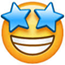 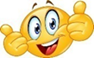 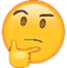 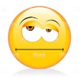 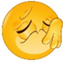 Lo logré fácilmente(5 puntos)Lo logré, aunque me costó un poco(4 puntos)Lo logré, aunque me costó un poco(4 puntos)Lo logré con muchas dudas(3 puntos)Lo logré con muchas dudas(3 puntos)Casi no lo logro(2 puntos)Casi no lo logro(2 puntos)Casi no lo logro(2 puntos)Necesito actualizarme(1 punto)Necesito actualizarme(1 punto)INDICADORES DE MÍ DESEMPEÑOINDICADORES DE MÍ DESEMPEÑOVALORACIÓNVALORACIÓNVALORACIÓNVALORACIÓNVALORACIÓNVALORACIÓNVALORACIÓNVALORACIÓNPara el ser (Actitudinal)Para el ser (Actitudinal)Lo logré fácilmenteLo logré fácilmenteLo logré, aunque me costó un pocoLo logré, aunque me costó un pocoLo logré con muchas dudasCasi no lo logroCasi no lo logroNecesito actualizarmeHe organizado mi tiempo de estudio para realizar la actividad y entregarla puntualmente.He organizado mi tiempo de estudio para realizar la actividad y entregarla puntualmente.CompletaCompletaCompletaCompletaCompletaCompletaCompletaCompletaLeí con detención las orientaciones e instrucciones de las actividades.Leí con detención las orientaciones e instrucciones de las actividades.CompletaCompletaCompletaCompletaCompletaCompletaCompletaCompletaParticipé activa y efectivamente en el desarrollo de la actividad propuestas por el profesor/a.Participé activa y efectivamente en el desarrollo de la actividad propuestas por el profesor/a.CompletaCompletaCompletaCompletaCompletaCompletaCompletaCompletaHe sido responsable con mis obligaciones académicas.He sido responsable con mis obligaciones académicas.CompletaCompletaCompletaCompletaCompletaCompletaCompletaCompletaHe sido respetuoso en mis comentarios y opiniones respecto al proceso de educación a distancia.  He sido respetuoso en mis comentarios y opiniones respecto al proceso de educación a distancia.  CompletaCompletaCompletaCompletaCompletaCompletaCompletaCompletaHe demostrado interés y motivación por aprender de las actividades de lengua y literatura.He demostrado interés y motivación por aprender de las actividades de lengua y literatura.CompletaCompletaCompletaCompletaCompletaCompletaCompletaCompletaPara el saber (Conceptual)Para el saber (Conceptual)Lo logré fácilmenteLo logré fácilmenteLo logré, aunque me costó un pocoLo logré, aunque me costó un pocoLo logré con muchas dudasCasi no lo logroCasi no lo logroNecesito actualizarmeEl sentido de la obra que muestra un punto de vista personal, histórico, social o universal.El sentido de la obra que muestra un punto de vista personal, histórico, social o universal.CompletaCompletaCompletaCompletaCompletaCompletaCompletaCompletaRelacionan la obra con su contexto de producción.Relacionan la obra con su contexto de producción.CompletaCompletaCompletaCompletaCompletaCompletaCompletaCompletaRelacionan la visión de mundo de la época en la que fue escritaRelacionan la visión de mundo de la época en la que fue escritaCompletaCompletaCompletaCompletaCompletaCompletaCompletaCompletaPara el hacer (Procedimental)Para el hacer (Procedimental)Lo logré fácilmenteLo logré fácilmenteLo logré, aunque me costó un pocoLo logré, aunque me costó un pocoLo logré con muchas dudasCasi no lo logroCasi no lo logroNecesito actualizarmeRealicé las actividades siguiendo las instrucciones dadas.Realicé las actividades siguiendo las instrucciones dadas.CompletaCompletaCompletaCompletaCompletaCompletaCompletaCompletaBusqué o pedí ayuda cuando lo necesité agotando todas las instancias para aprender.Busqué o pedí ayuda cuando lo necesité agotando todas las instancias para aprender.CompletaCompletaCompletaCompletaCompletaCompletaCompletaCompletaDesarrollé las actividades procurando ser ordenado u ordenada.Desarrollé las actividades procurando ser ordenado u ordenada.CompletaCompletaCompletaCompletaCompletaCompletaCompletaCompletaHice todo lo posible por superar mis dificultades académicas y aprender lo que me causó dificultades.Hice todo lo posible por superar mis dificultades académicas y aprender lo que me causó dificultades.CompletaCompletaCompletaCompletaCompletaCompletaCompletaCompletaPUNTAJEPUNTAJEPUNTAJE TOTALPUNTAJE TOTALPUNTAJE TOTALPUNTAJE TOTALPUNTAJE TOTALPUNTAJE TOTALPUNTAJE TOTALPUNTAJE TOTALPUNTAJE TOTALCALIFICACIÓNCALIFICACIÓNCALIFICACIÓNCALIFICACIÓNCALIFICACIÓNCALIFICACIÓNCALIFICACIÓNCALIFICACIÓNCALIFICACIÓNCRONOGRAMA SEMANAL DE ACTIVIDADES (40%)Eje: Comprensión lectoraRÚBRICA PARA EVALUAR LAS PREGUNTAS ABIERTAS DEL TEXTO (ANTES, DURANTE Y DESPUÉS).LENGUA Y LITERATURA – ETAPA 5 – NIVEL: 1ER. AÑO MEDIOCRONOGRAMA SEMANAL DE ACTIVIDADES (40%)Eje: Comprensión lectoraRÚBRICA PARA EVALUAR LAS PREGUNTAS ABIERTAS DEL TEXTO (ANTES, DURANTE Y DESPUÉS).LENGUA Y LITERATURA – ETAPA 5 – NIVEL: 1ER. AÑO MEDIOCRONOGRAMA SEMANAL DE ACTIVIDADES (40%)Eje: Comprensión lectoraRÚBRICA PARA EVALUAR LAS PREGUNTAS ABIERTAS DEL TEXTO (ANTES, DURANTE Y DESPUÉS).LENGUA Y LITERATURA – ETAPA 5 – NIVEL: 1ER. AÑO MEDIOCRONOGRAMA SEMANAL DE ACTIVIDADES (40%)Eje: Comprensión lectoraRÚBRICA PARA EVALUAR LAS PREGUNTAS ABIERTAS DEL TEXTO (ANTES, DURANTE Y DESPUÉS).LENGUA Y LITERATURA – ETAPA 5 – NIVEL: 1ER. AÑO MEDIOCRONOGRAMA SEMANAL DE ACTIVIDADES (40%)Eje: Comprensión lectoraRÚBRICA PARA EVALUAR LAS PREGUNTAS ABIERTAS DEL TEXTO (ANTES, DURANTE Y DESPUÉS).LENGUA Y LITERATURA – ETAPA 5 – NIVEL: 1ER. AÑO MEDIOCriterios4321ContenidosTodas las  respuestas están relacionadas con los contenidos vistos.Las respuestas permiten revisar los conceptos o ideas considerados importantes y conectarlos entre el contenido y el texto.El 80% de las  respuestas están relacionadas con los contenidos vistos. Las respuestas permiten revisar los conceptos o ideas considerados importantes y relacionarlos entre el contenido y el texto.La mitad de las respuestas están relacionadas con los contenidos vistos.  Algunos de los contenidos quedan fuera de las de lo solicitado en la pregunta.La mayoría de las respuestas no están relacionadas con el contenido.  Las respuestas no permiten repasar los contenidos o ideas vinculadas al contenido y texto.Redacción de las preguntasTodas las  repuestas están enunciadas de forma muy clara y concisa. El 80% de las respuestas están enunciadas de manera clara y concisa. La mitad de las respuestas están enunciadas de manera clara y concisa.Menos de la mitad de las respuestas están enunciadas de manera clara y precisa. RespuestasEn todas las respuestas las opciones que se ofrecen están claras y se refieren al texto de la pregunta.En el 80% de las respuestas las opciones que se ofrecen están claras y se refieren a lo que se pregunta.En la mitad de las respuestas se ofrece de manera poco clara, por tanto, no alude a lo que se le pregunta. En menos de la mitad de las respuestas no alude a lo que se le pregunta en el enunciado, es decir, no tiene relación con el texto leído.Puntaje CriteriosPuntaje TotalPuntaje TotalPuntaje TotalPuntaje TotalCalificaciónCalificaciónCalificaciónCalificación